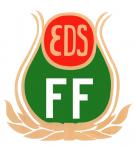 Budgetprocessen i Eds FFEn önsketänkt budgetprocess…Resp. sektion funderar på vilken verksamhet som man vill driva under året   (November)I steg två bedöms kostnaden för denna verksamhetDetta utgör sektionens budgetförslag till styrelsen		    (December)Styrelsen sammanställer och fastställer sektionernas förslag, kopplat till de intäkter som planeras under verksamhetsåret (sponsring, entré, bidrag, medlemsavgifter, försäljningar, lotterier, kiosk mm)				      (Januari)Budgetförslag och förslag till verksamhetsplan lämnas till årsmötet för beslut (Februari)Gemensam mall används i alla sektioner. 